Приложение № 2к извещению о проведениизапроса котировокОбоснование начальной (максимальной) цены контракта
Поставка нефтепродуктовРаботник контрактной службы/контрактный управляющий: ________________/ Золотов Г.В. / (подпись/расшифровка подписи)Основные характеристики объекта закупки Согласно техническому заданиюИспользуемый метод определения НМЦК с обоснованием:Метод сопоставимых рыночных цен (анализа рынка)Расчет НМЦК 5 113 286,76Дата подготовки обоснования НМЦК: 14.03.2023Дата подготовки обоснования НМЦК: 14.03.2023Наименование товаров, работ, услугКоличество (объем) продукции Цена единицы продукции, указанная в источнике №1, (руб.) Цена единицы продукции, указанная в источнике №2, (руб.) Цена единицы продукции, указанная в источнике №3, (руб.) Средняя арифметическая величина цены единицы продукции Среднее квадратичное отклонение Коэффициент вариации (%)НМЦК (руб.) 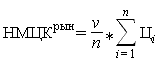 Бензин7 47848,4046,9050,0748,461,593,27%362 383,88Дизельное топливо76 23461,5063,9061,5662,321,372,20%4 750 902,88Начальная (максимальная) цена контракта (руб.) Начальная (максимальная) цена контракта (руб.) Начальная (максимальная) цена контракта (руб.) Начальная (максимальная) цена контракта (руб.) Начальная (максимальная) цена контракта (руб.) Начальная (максимальная) цена контракта (руб.) Начальная (максимальная) цена контракта (руб.) Начальная (максимальная) цена контракта (руб.) 5 113 286,76